SDRUŽENÍ HASIČŮ  ČECH, MORAVY A SLEZSKA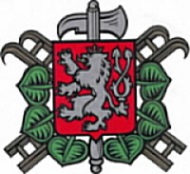 okresní sdružení PísekVrcovická 2227, 397 01 Písek  Tel.: 382212902  mobil:  792304206  e.mail: oshcmspisek@volny.czČís.jednací OSH -  113/2023                                                                              V Písku dne 18.10.2023P O Z V Á N K Ana aktivy funkcionářů Sborů dobrovolných hasičů okresu Písek	V souladu s Plánem činnosti  Sdružení hasičů Čech,Moravy a Slezska - okresu Písek na rok 2023, dovolujeme si Vás tímto pozvat na aktivy funkcionářů Sborů dobrovolných hasičů okresu Písek, které se budou konat  v následujících termínech:   6. 11. 2023   (pondělí)    -    Čimelice - restaurace Hvížďalka od 18:00 hodin     7. 11. 2023   (úterý)        -    Putim  -  restaurace U Cimbury od 18:00 hodin       8. 11. 2023   (středa)      -    Tálín    -  restaurace od 18:00 hodin       9. 11. 2023  (čtvrtek)      -     Podolí I. -  Kulturní dům od 18:00 hodin   10 .11. 2023  (pátek)       -     Květuš  -  Kulturní dům od 18:00 hodin   	Funkcionáři SDH se mohou zúčastnit kteréhokoliv aktivu, který jim vyhovuje.
K dopravě je možno použít, po dohodě s příslušným obecním nebo městským  úřadem, hasičské vozidlo.Na aktivu je nutno předložit jmenný seznam členů - zasloužilých funkcionářů SDH, které navrhuje SDH na setkání:

                “Zasloužilých funkcionářů” SDH dne 24.11.2023  od  9:30 hodin v Písku 
                                                   restaurace OLYMPIE. 

Z kapacitních důvodů je možno nahlásit maximálně 2 členy z SDH!!!Vzhledem k tomu, že na těchto aktivech budou podány veškeré informace, týkající se mimo jiné i konání výročních valných hromad SDH a předání potřebné dokumentace, výkonný výbor OSH ČMS v Písku žádá funkcionáře o co největší účast. 

Z tohoto důvodu žádáme všechny funkcionáře, na které je pozvánka zaslána, aby se co nejdříve spojili s dalšími členy výboru SDH a zajistili tak jejich informovanost a tím i jejich účast na pořádaných aktivech.                                                                                                                                           							                                                                               S pozdravem  Josef Kloboučník v.r.			                	                      Ing. Jiří Heinrich v.r.1.náměstek starosty OSH Písek                                                     starosta OSH  Písek